REEMPLAZO DEL GRUPO DE CORTE DE ORMAGIRAR DE ARRIBA A BAJO ORMA Y QUITAR LA PLACA METÁLICA QUE PROTEGE EL TABLERO ELECTRÓNICO QUITANDO LOS SEIS TORNILLOS DE FIJACIÓN INDICADOS POR LAS FLECHAS ROJAS.QUITAR LOS SIETE TORNILLOS DEL CARTER INFERIOR INDICADOS POR LAS FLECHAS AZULES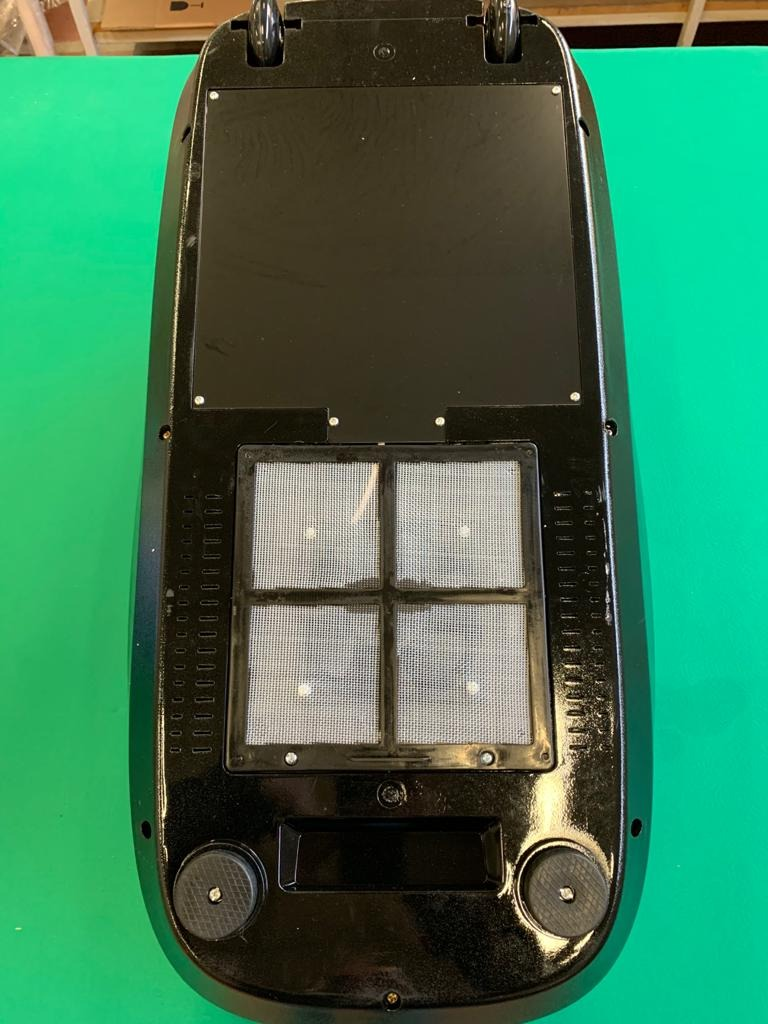 RETIRE LOS DOS TORNILLOS DE RETENCIÓN DEL CARTER SUPERIOR INDICADOS POR LAS FLECHAS AZULES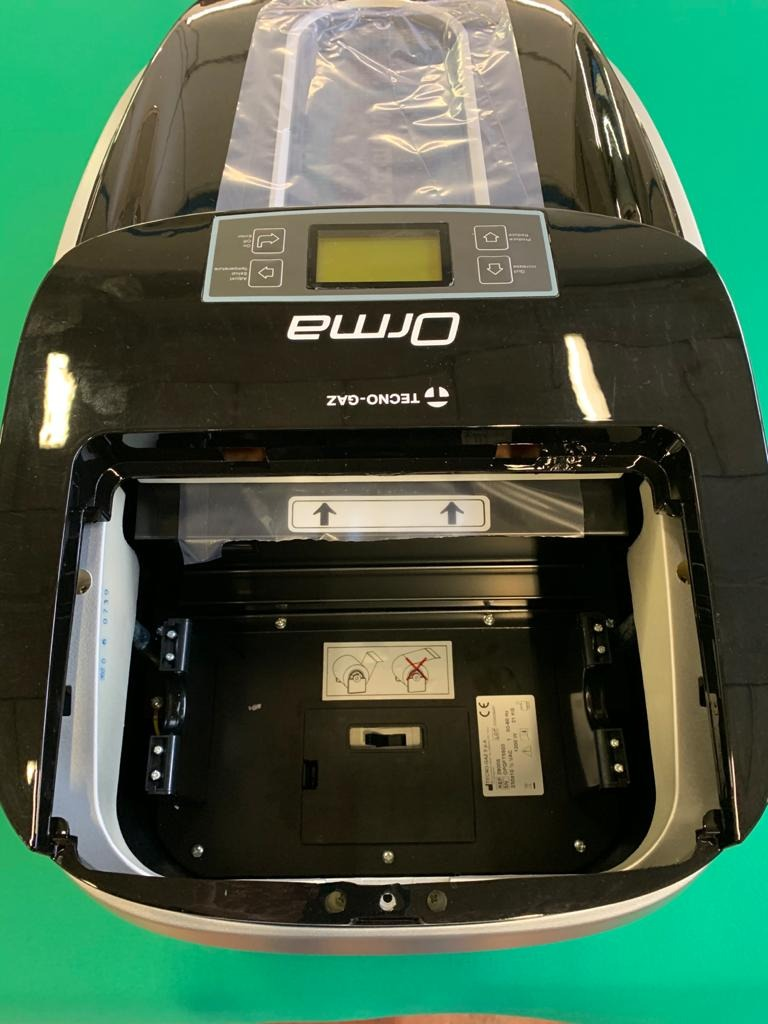 HACIENDO PALANCA SOBRE LAS ALETAS DE RETENCIÓN DEBAJO DEL CARTER SUPERIOR, RETIRE EL CARTER CUIDANDO EL CABLEADO DE LA PANTALLA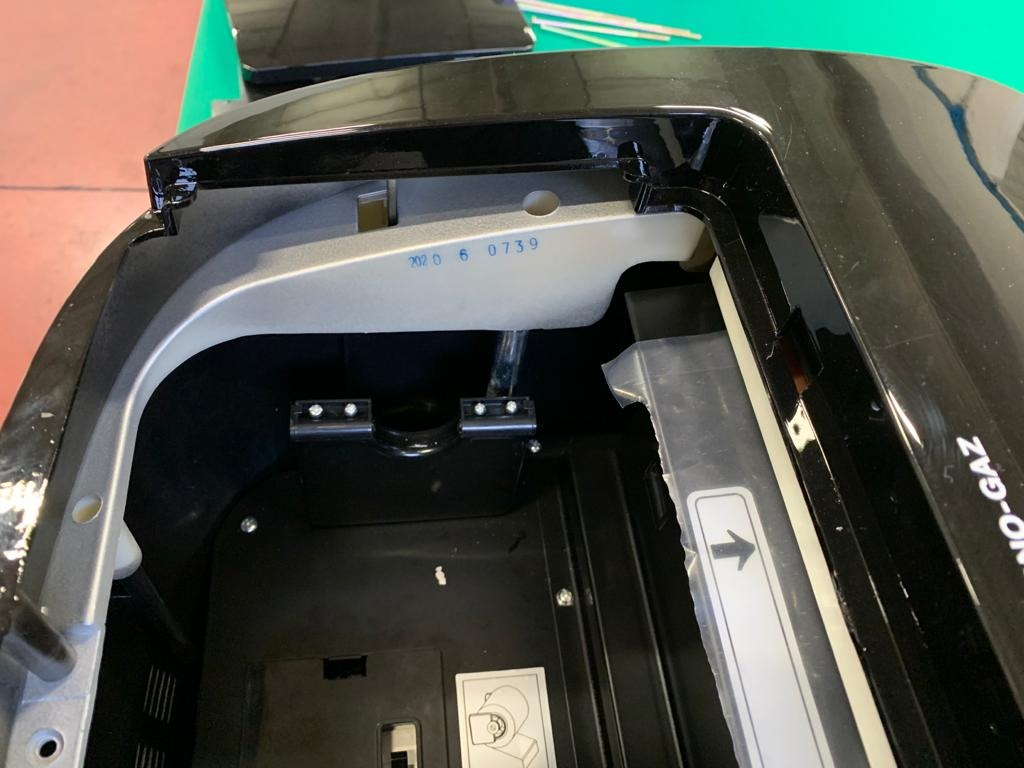 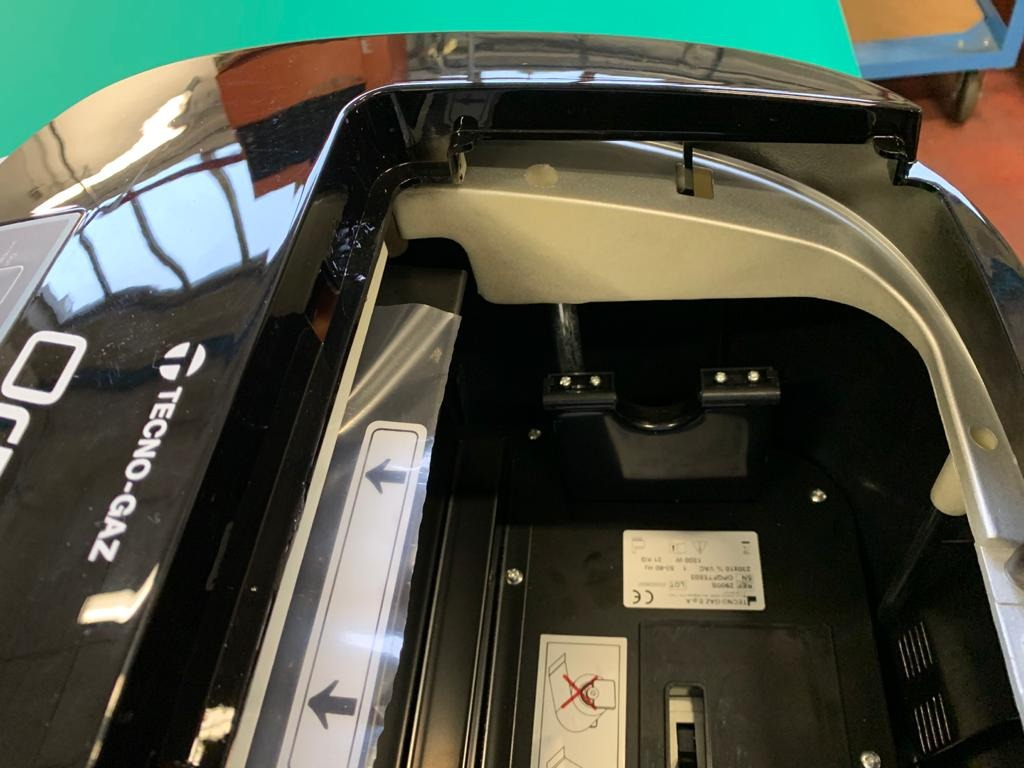 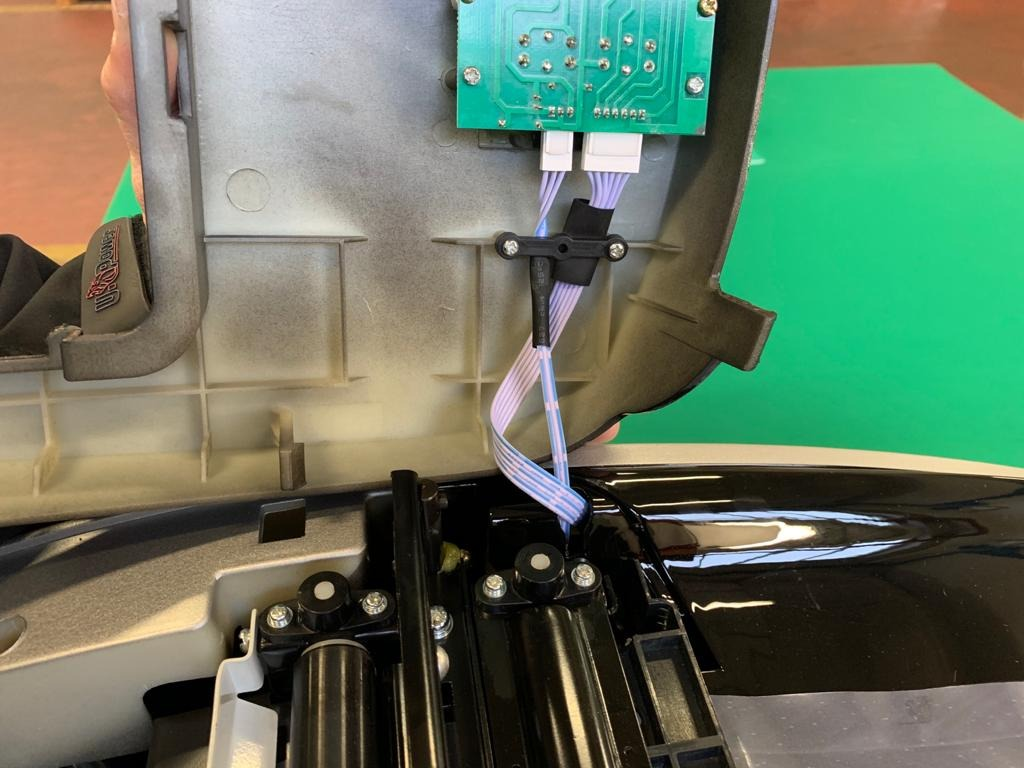 QUITAR EL CABLEADO DE LA PANTALLA Y QUITAR LA CUBIERTA SUPERIOR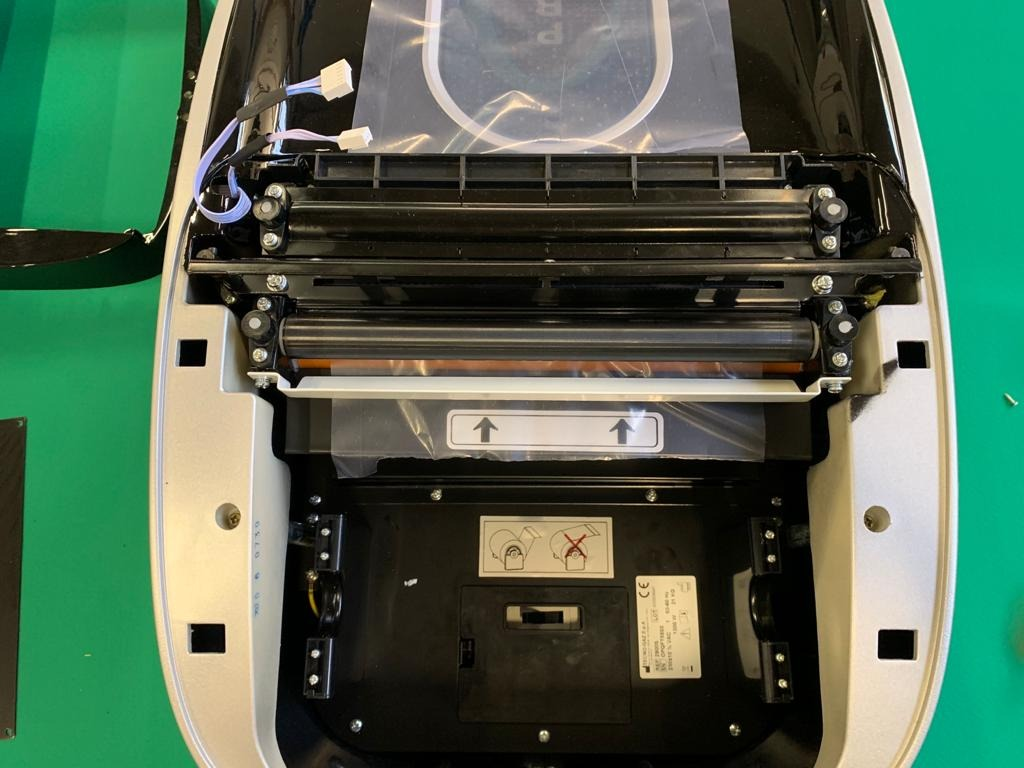 EXTRAIGA LOS CUATRO TORNILLOS DE RETENCIÓN DEL CARTER GRIS INDICADOS POR LAS FLECHAS AZULES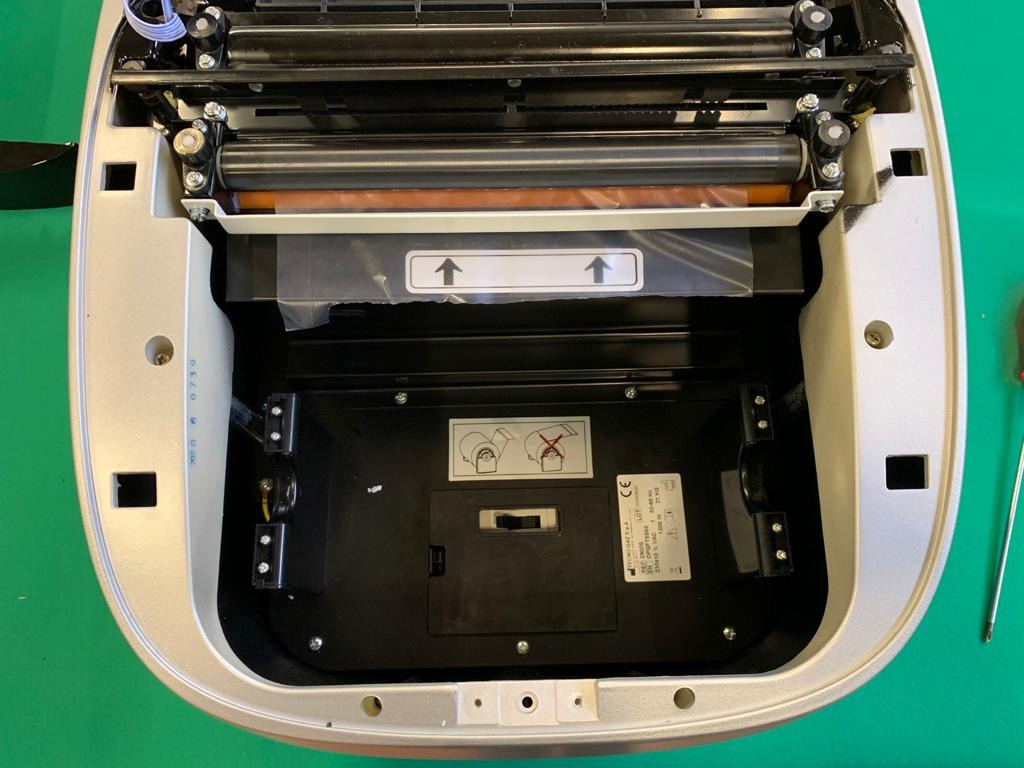 RETIRE LA TAPA GRIS ACCEDIENDO AL GRUPO DE CORTE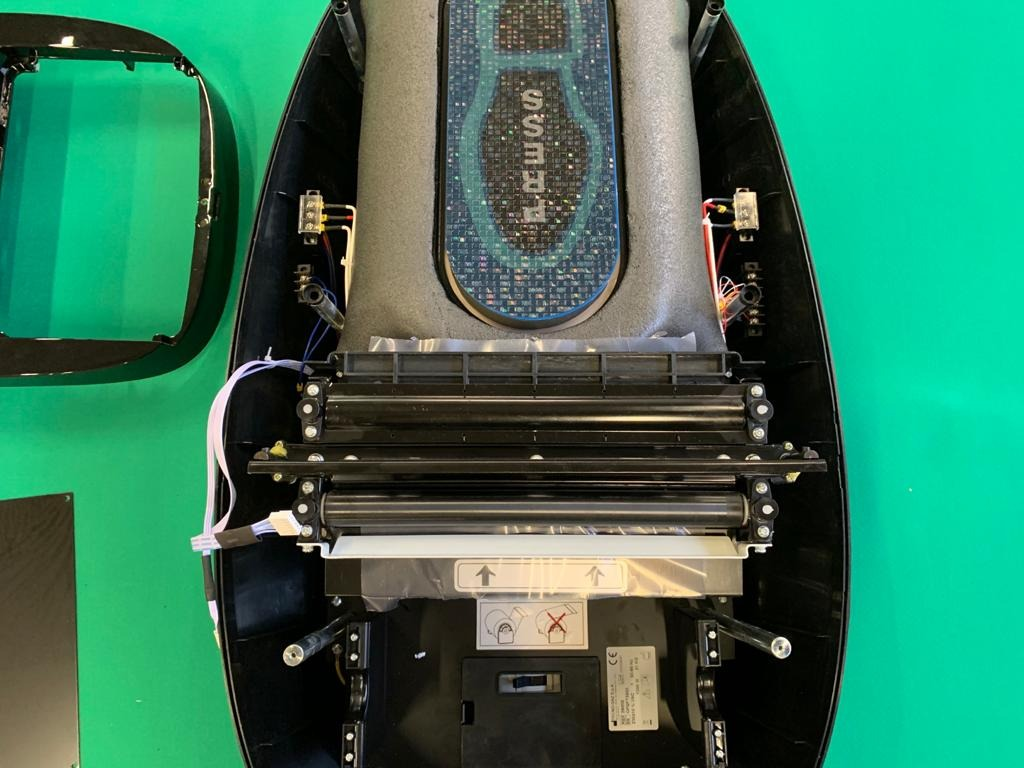 QUITAR LOS DOS TORNILLOS DELANTEROS Y LOS CUATRO TORNILLOS LATERALES INDICADOS POR LAS FLECHAS NARANJAS QUE UNEN EL GRUPO DE CORTE AL CUADRO DE ORMA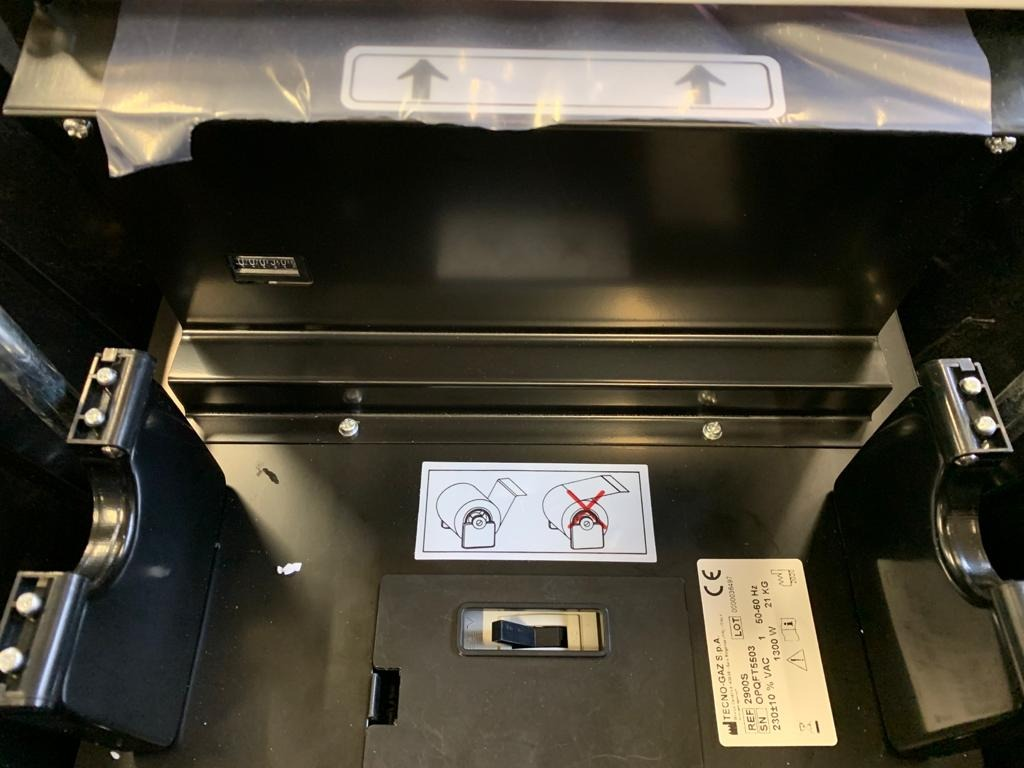 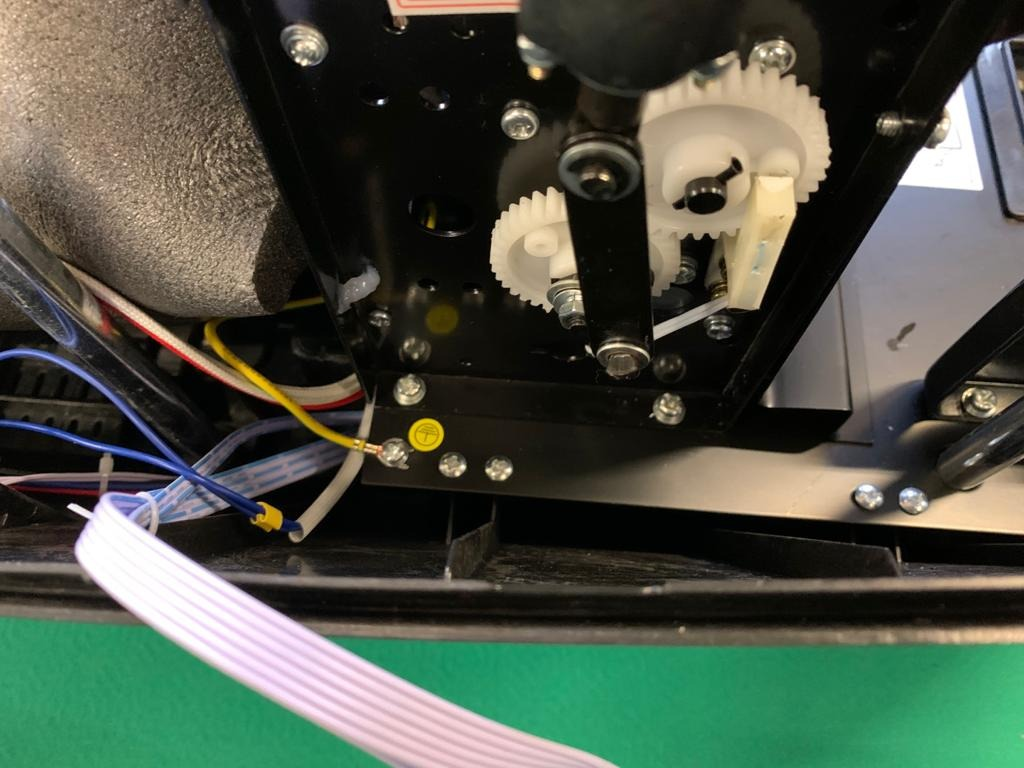 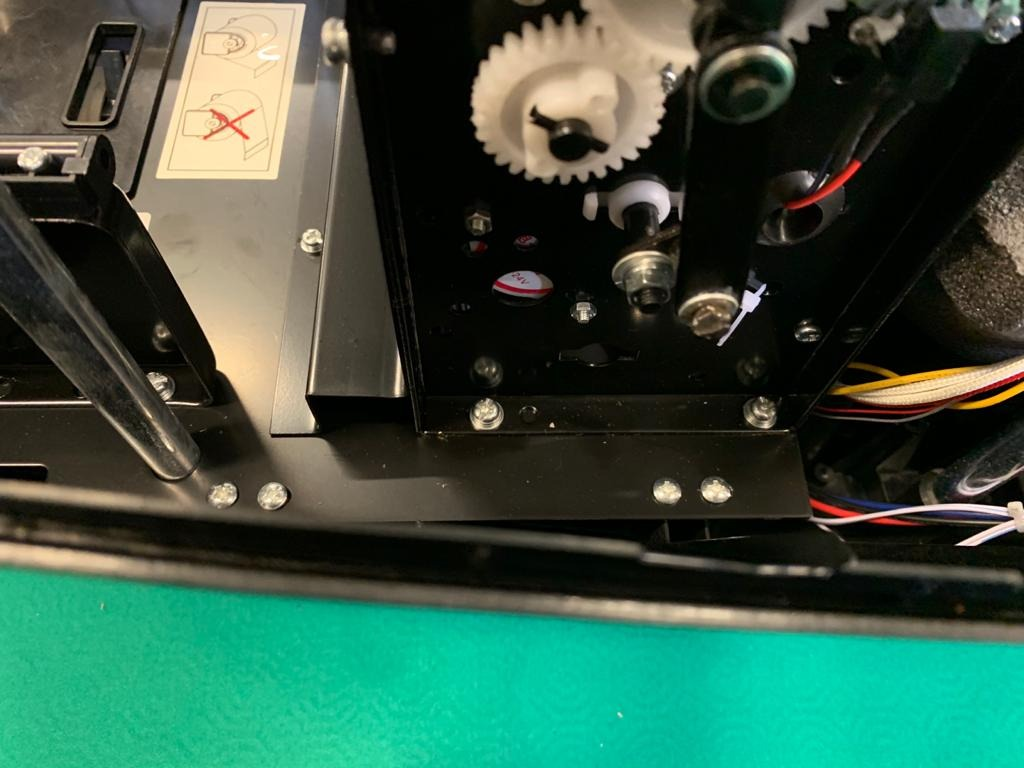 DESCONECTE EL CABLEADO DEL GRUPO DE CORTE DE LA TARJETA ELECTRÓNICA PRINCIPAL Y RETIRE EL GRUPO DE CORTE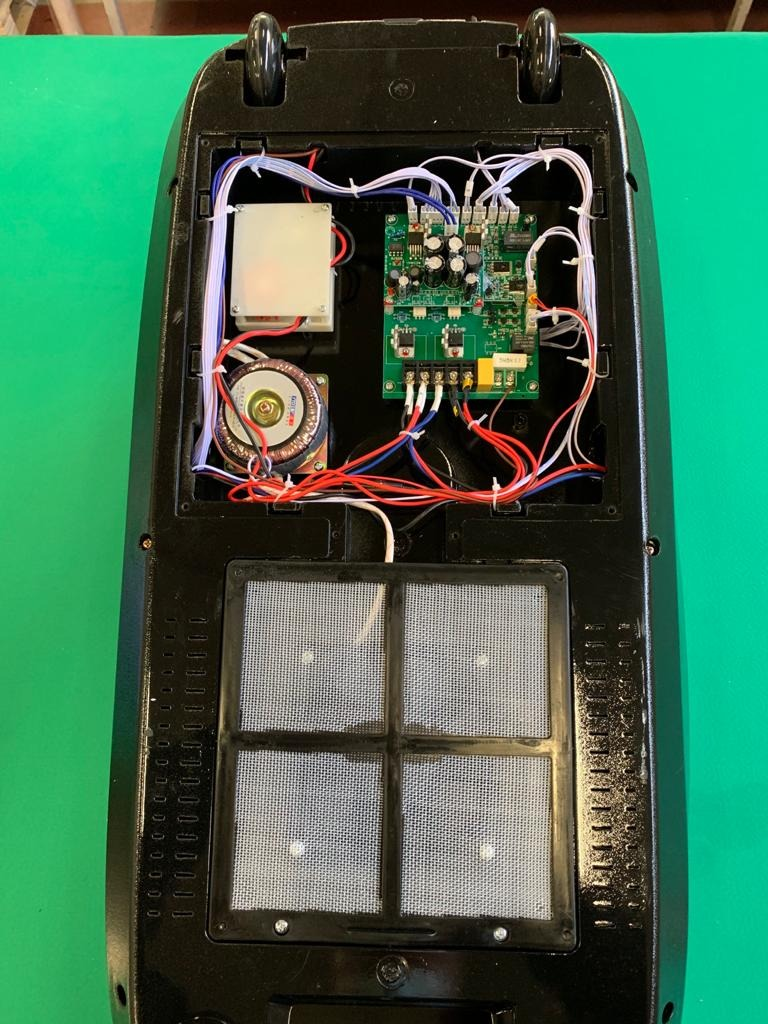 SUSTITUYA EL GRUPO DE CORTE RECONECTANDO EL CABLEADO A LA PLACA ELECTRÓNICA PRINCIPAL Y VUELVA A MONTAR ORMA